(www.whitegoldenbokk.hu)Ripsz-ropsz táncklubJelentkezési lap társastánc-tanfolyamraA beiratkozó adataiNév: __________________________________________________Hogyan szólíthatunk? (pl. keresztnév): _______________________________________Levelezési cím: ◻◻◻◻ ________________________________ (település)_________________________ (út/utca/tér stb.) ___________(házszám) _______ (emelet) ___________ (ajtó)Telefonszám*: ______________________(mobil)_____________________ (otthoni)_______________________ (munkahelyi)Ímél (nyomtatott betűkkel): ________________________________________________Szülő adatai (ha a beiratkozó gyermek vagy ifjúsági korú)Szülő neve: ____________________________________________________________Telefonszáma*: ______________________(mobil)_____________________ (otthoni)_______________________ (munkahelyi)Ímélcíme (nyomtatott betűkkel): ________________________________________________Tanfolyamod adatai (a táncklub tölti ki)Helyszín: ____________________________________________Nap (a megfelelőt kérjük aláhúzni): hétfő/kedd/szerda/csütörtök/péntekIdőpont: _______________________________________________Befizetett tanfolyami díj: __________________________FtA *-gal jelölt résznél legalább egy adat kitöltése kötelező!KönyvrendelésMoser Györgyné: A tinédzserkor és étrendjeA könyvet gyermeknőgyógyász, pszichiáter és dietetikus írta azzal a szándékkal, hogy segíteni tudjon a serdülőkorúaknak abban, hogy kellően egészséges, jól fejlett és fitt fiatal felnőtt váljék belőlük. 10 érdekesség a Szent Koronáról Augusztus 20-án a magyar állam alapítását is ünnepeljük, melynek jelképe a Szent Korona. A koronát 1978-ban, 40 évvel ezelőtt kapta vissza Magyarország az Amerikai Egyesült Államoktól. Jelenleg a parlament épületében őrzik. Íme, néhány érdekesség Magyarország egyik legfontosabb ereklyéjéről! Vajon tudod-e a helyes választ? Karikázd be a szerinted helyes válasz betűjelét!1. A Szent Koronán ……….nyelvű szavak olvashatók.a) latin és magyar			b) latin és görög		c) magyar és angol2. A korona két, alsó és felső részét a …….. században illesztették össze.a) 9.					b) 10.			c) 12.3. Egy legenda szerint II. Szilveszter pápa a koronát eredetileg a ………. uralkodónak készíttette.a) lengyel				b) német			c) francia4. A kard a…………. jelképe.a) hadvezérség				b) szolgaság				c) hercegség5. A szokásjog szerint csak azt tekintették törvényes uralkodónak, akit ……. koronáztak meg.a) Székesfehérvárott			b) Budán			c) Visegrádon6. A törvényes uralkodót a/az ………………… koronázta meg.a) pápa				b) esztergomi érsek			c) váci püspök7. I. Szulejmánnak is a kezébe került a korona, ám nem tartotta meg, mert túl ………… találta.a) egyszerűnek			b) nehéznek			c) díszesnek8. A szabadságharc bukása előtt, 1849 nyarán a koronát a magyar kormány miniszterelnöke társaival …………… Erdélyben.a) befalaztatta egy várba	b) elrejtette egy templomban		c) elásatta egy füzesben9. A koronát a II. világháború vége felé ……….. vitték.a) Ausztriába			b) Németországba		c) a Szovjetunióba10. Később Amerikába került. A szállításkor használt ládán ez állt: a) Vigyázz! Törékeny!	b) Sugárveszélyes repülő tárgy	c) Titkos vegyi fegyverAz 1849-es tavaszi hadjárat tematikus útvonalaA legfontosabb eseményekKözép-Európa legjelentősebb katonai hagyományőrző rendezvénysorozata. Az út célja a magyar hagyományok megmutatása, újrafelfedezése, megtanítása, a hagyományőrzésre épülő aktivitás fokozása.Bécsi egynapos kirándulásIndulás 06.00-kor. Folyamatos utazás Ausztriáig, útközben egy rövid megállással. Autóbuszos városnézés keretében megismerkedünk Bécs nevezetes építészeti műemlékeivel. A városnézés után szabadidejét mindenki egyénileg töltheti el Bécs belvárosában. 18.00-kor hazaindulás. Hazaérkezés a késő esti órákban Hónapválasztás:◻ március ◻ május ◻ június ◻ augusztus ◻ október ◻ decemberA regisztrációs díj és az útlemondási biztosítás díja (a részvételi díj 1,5%-a) lemondás esetén sem téríthető vissza. A programváltoztatás jogát az utazási iroda fenntartja!A jelentkező neve: Címe: Telefonszáma: Utasok száma: ◻ fő 18 év feletti ◻ fő 12-18 év közötti ◻ fő 12 év alattiBécsi egynapos kirándulásIndulás 06.00-kor. Folyamatos utazás Ausztriáig, útközben egy rövid megállással. Autóbuszos városnézés keretében megismerkedünk Bécs nevezetes építészeti műemlékeivel. A városnézés után szabadidejét mindenki egyénileg töltheti el Bécs belvárosában. 18.00-kor hazaindulás. Hazaérkezés a késő esti órákban Hónapválasztás:◻ március ◻ május ◻ június ◻ augusztus ◻ október ◻ decemberA regisztrációs díj és az útlemondási biztosítás díja (a részvételi díj 1,5%-a) lemondás esetén sem téríthető vissza. A programváltoztatás jogát az utazási iroda fenntartja!A jelentkező neve: Címe: Telefonszáma: Utasok száma: ◻ fő 18 év feletti ◻ fő 12-18 év közötti ◻ fő 12 év alattiBécsi egynapos kirándulásIndulás 06.00-kor. Folyamatos utazás Ausztriáig, útközben egy rövid megállással. Autóbuszos városnézés keretében megismerkedünk Bécs nevezetes építészeti műemlékeivel. A városnézés után szabadidejét mindenki egyénileg töltheti el Bécs belvárosában. 18.00-kor hazaindulás. Hazaérkezés a késő esti órákban Hónapválasztás:◻ március ◻ május ◻ június ◻ augusztus ◻ október ◻ decemberA regisztrációs díj és az útlemondási biztosítás díja (a részvételi díj 1,5%-a) lemondás esetén sem téríthető vissza. A programváltoztatás jogát az utazási iroda fenntartja!A jelentkező neve: Címe: Telefonszáma: Utasok száma: ◻ fő 18 év feletti ◻ fő 12-18 év közötti ◻ fő 12 év alatti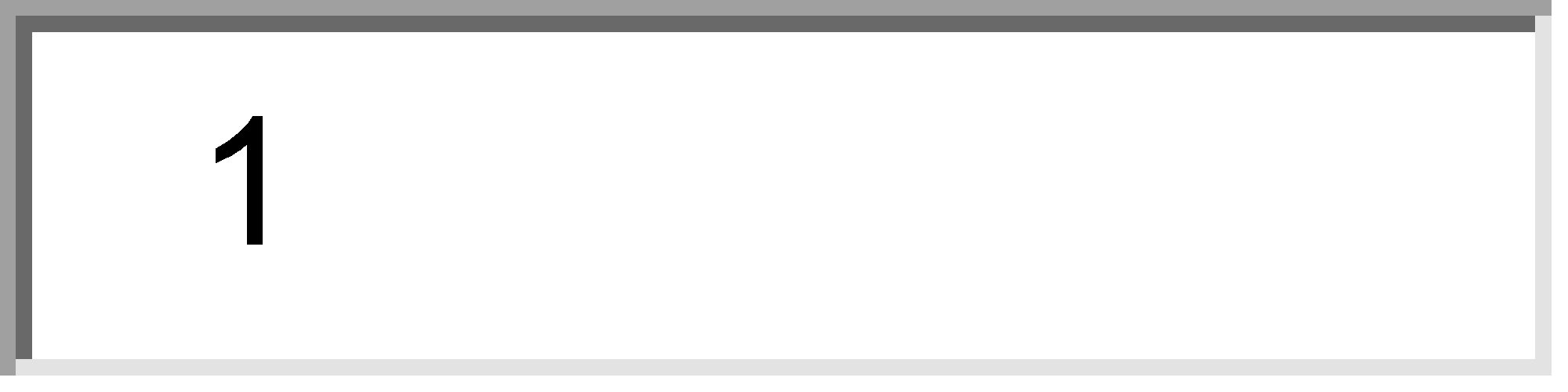 